МІНІСТЕРСТВО ОСВІТИ І НАУКИ УКРАЇНИХАРКІВСЬКИЙ НАЦІОНАЛЬНИЙ УНІВЕРСИТЕТМІСЬКОГО ГОСПОДАРСТВА імені О. М. БЕКЕТОВАМЕТОДИЧНІ РЕКОМЕНДАЦІЇдо практичних занять і самостійної роботи з дисципліни «РИСУНОК, ЖИВОПИС, СКУЛЬПТУРА»ЗАГАЛЬНИЙ КУРС ЖИВОПИСУ(для студентів спеціальності 191 – Архітектура та містобудування 
першого бакалаврського рівня)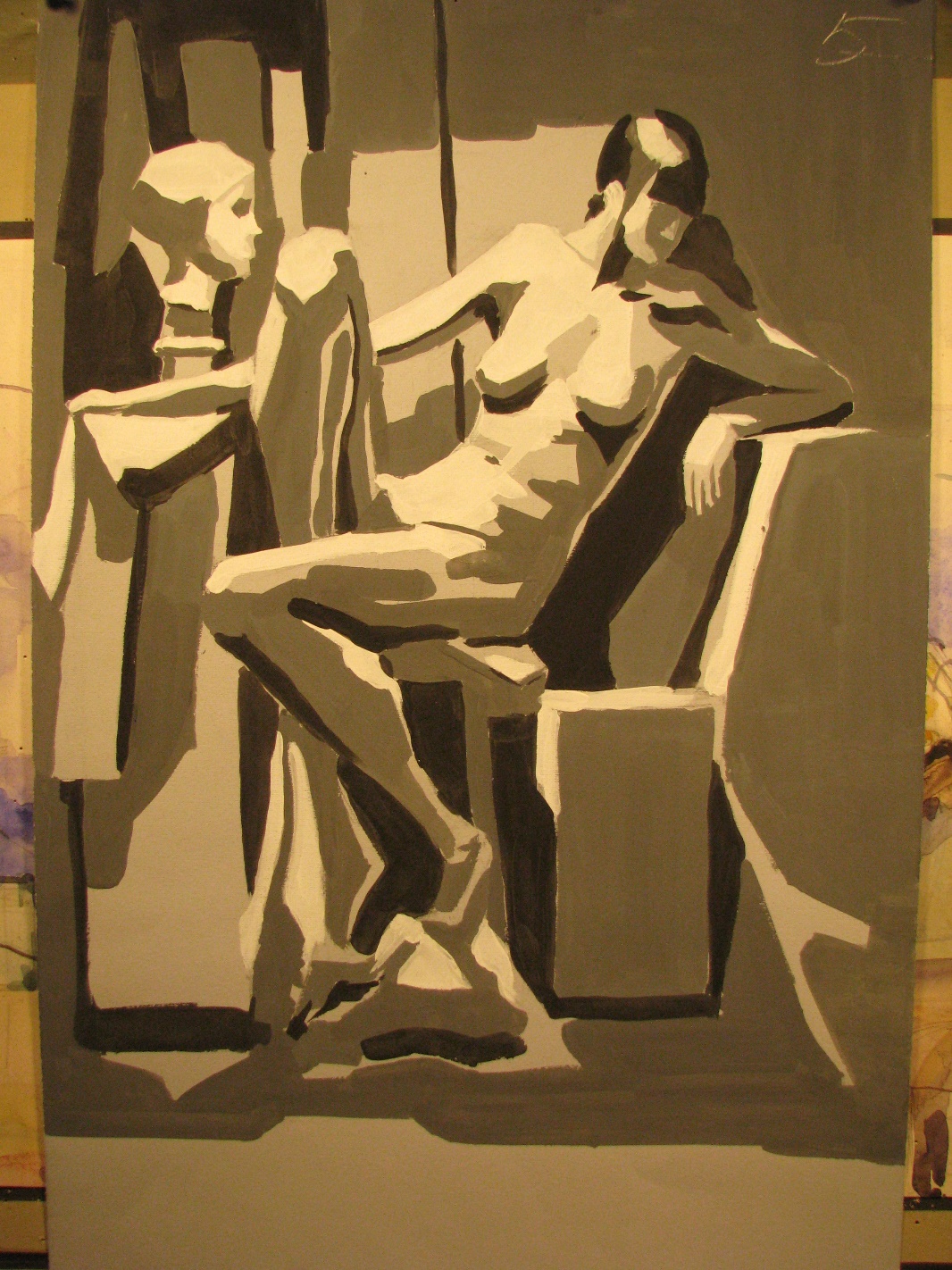 Харків ХНУМГ ім. О. М. Бекетова2021Методичні рекомендації до практичних занять і самостійної роботи з дисципліни «РИСУНОК, ЖИВОПИС, СКУЛЬПТУРА» ЗАГАЛЬНИЙ КУРС ЖИВОПИСУ (для студентів спеціальності 191 – Архітектура та містобудування першого бакалаврського рівня) / Харків. нац. ун-т міськ. госп-ва 
ім. О. М.  Бекетова ; уклад.: П. В. Мирончик,  В. П. Манохін. – Харків : ХНУМГ ім. О. М. Бекетова, 2021. –  58 с. Укладачі: П. В. Мирончик,  В. П. Манохін.РецензентГ.В. Тіщенко, професор Харківської державної академії дизайну і мистецтв. 	Рекомендовано кафедрою дизайну та образотворчого мистецтва, протокол № 11      від   08.02.2020 р.